1. Kysyminen ja tulostaminen Pytonilla voit kysyä tietoja käyttäjältä ja tulostaa käyttäjän antamia tietoja.Perusta muuttuja ja kysy muuttujan arvo käyttäjältä input-funktiota käyttäen.Tulosta haluamasi lause, jossa voit käyttää käyttäjältä saatua tietoa.Esimerkki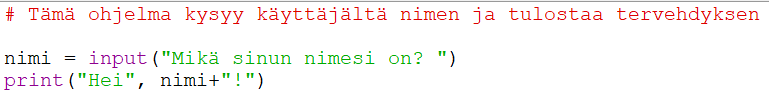 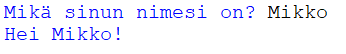 Tehtävä 1 Kokeile esimerkkiä ja jatkaa se niin, että ohjelma kysyy käyttäjältä myös ”Mikä on kotikaupunkisi?” ja tulosta vastauksen mallin mukaan: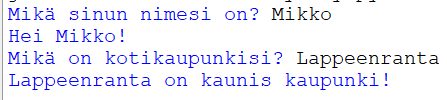 Tehtävä 2 Tee ohjelma, joka kysyy käyttäjältä nimen, iän ja osoitteen. Sitten ohjelma tulostaa tähtiriven ja sen jälkeen mallin mukaisen tekstin.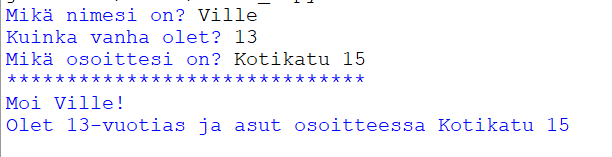 